Shuyue Ding MagentoOur company can generate a $10,115,000 net benefit in three years by investing in Magento. This will increase the efficiency of our current web development through Magento’s pre-coded customization options, which will reduce the number of web developers.The key benefit of Magento is its ability to increase the efficiency to publish customizable online content. Magento is an open source eCommerce platform, and it has tons of pre-coded customization options. Our web developers can use those pre-coded options to create and customize websites for our clients. For example, traditionally, our web developers need to edit code if we want to change the style of our shopping cart in a website. However, if our company adopt Magento, they can insert a pre-coded new style of a shopping cart. Therefore, our company can reduce the headcount of our web developers.As a result of investing in Magento, we will have a three-year net benefit of $10,115,000. The total cost to invest in Magento is $265,000 over three years, which includes the costs of training employees, traveling, and hiring consultants. The total benefit is $10,380,000 over three years as a result of reducing web developers and traditional web technologies.Brian. “9 Benefits of Magento eCommerce Platform | CodeClouds.” CodeClouds IT Solutions Pvt. Ltd., 19 July 2017, www.codeclouds.com/blog/9-benefits-magento-ecommerce-platform-online-shopping/.“Frontend Developer Guide.” Magento 2 Developer Documentation, devdocs.magento.com/guides/v2.0/frontend-dev-guide/css-topics/css-themes.html. “Benefits of Magento Custom Theme Development.” Scepter Marketing, 27 Sept. 2017, sceptermarketing.com/benefits-magento-custom-theme-development/. 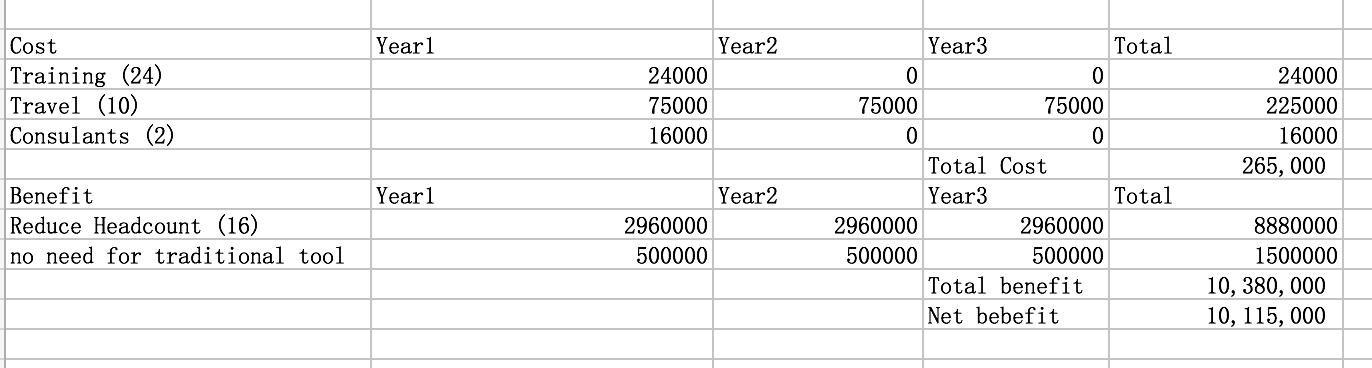 